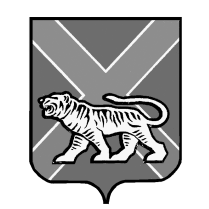 АДМИНИСТРАЦИЯ ХАСАНСКОГО ГОРОДСКОГО ПОСЕЛЕНИЯХАСАНСКОГО МУНИЦИПАЛЬНОГО РАЙОНАПРИМОРСКОГО КРАЯПОСТАНОВЛЕНИЕ17 января 2020 года                             пгт. Хасан                                          №  2О постановке на учеттрактора  «Беларус-82.1»В связи с приобретением трактора, в соответствии с «Правилами государственной регистрации тракторов, самоходных дорожно-строительных и иных машин и прицепов к ним органами государственного технического надзора за техническим состоянием самоходных машин и других видов техники в Российской Федерации», Федеральным законом от 6 октября . № 131-ФЗ «Об общих принципах организации местного самоуправления в Российской Федерации», на основании Устава Хасанского городского поселения, глава администрации Хасанского городского поселения ПОСТАНОВЛЯЕТ:Поставить на учет в Государственной инспекции по надзору за техническим состоянием и эксплуатацией самоходных машин и других видов техники, аттракционов Приморского края транспортное средство:Трактор промышленный «Беларус-82.1», 2018 г.в., ПСМ RU CB 392962 выданный 18.10.2018г. ОАО «ЧЛМЗ».Произвести техническую диагностику транспортного средства.3. Застраховать транспортное средство.4. Все расходы подтвердить документально и предоставить авансовый отчет в    бухгалтерию.5. Назначить ответственным лицом главу Хасанского городского поселения Смирнова Дмитрия Иосифовича.Контроль за исполнением данного Постановления оставляю за собой.Глава  Хасанского городского поселения                                                   Д.И. Смирнов            